Soupiska družstva

Kapitán družstva
Zástupce kapitána družstva Soutěže smíšených družstev 2018Věková kategorie: dospělí16- IV.třída ETabulka skupinyČasový sled utkáníTJ ČECHIE Nový JáchymovKategorie: dospělí 
Soutěž: 16- IV.třída EPořadíPříjmení a jménonar.CŽBH1Jirásek Jiří12.10.1965103512Janík Zdeněk03.12.1967103513Záhrubský Jiří15.02.1973103514Kočí Miloš17.02.1967103515Forejt Martin29.10.1972103516Karas Jan08.01.1979103517Kraft Martin21.02.198410351PořadíPříjmení a jménonar.CŽBH1Bělohoubková Eliška11.03.1991103112Ondrušková Jitka03.05.1971103113Bělohoubková Zuzana18.03.196410311Příjmení a jméno:Janík ZdeněkTelefon:721 421 721E-mail:janik.podlahy@volny.czPříjmení a jméno:Záhrubský JiříTelefon:724 187 302E-mail:jzahrubsky@volny.czPořadíKlubVítězstvíPorážkyBodySetyHryBody v tabulce1Baník Příbram B7045:1892:42653:421142TK Hořovice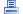 5236:2776:66622:618123Spartak Žebrák5234:2978:60622:536124TJ ČECHIE Nový Jáchymov4339:2486:51657:510115TJ Sokol Dobřichovice B3424:3954:86543:697106F.H.TK Dobřichovice D2527:3657:78510:61397Spartak Hořovice B2525:3861:78561:63598TK Roja Příbram B0722:4146:89518:6567KoloDatumUtkáníDomácí družstvoHostující družstvoBodySetyHryZápis128.4.2018 NT 6.5.20181TK Roja Příbram BTK Hořovice4:510:1094:94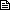 128.4.2018 NT 6.5.20182TJ Sokol Dobřichovice BF.H.TK Dobřichovice D1:84:1656:110128.4.2018 NT 6.5.20183Spartak ŽebrákSpartak Hořovice B6:312:792:65128.4.2018 NT 6.5.20184Baník Příbram BTJ ČECHIE Nový Jáchymov7:214:6104:7325.5.2018 NT 20.5.20185TJ ČECHIE Nový JáchymovTK Roja Příbram B6:313:789:6825.5.2018 NT 20.5.20186Spartak Hořovice BBaník Příbram B3:66:1248:8425.5.2018 NT 20.5.20187F.H.TK Dobřichovice DSpartak Žebrák4:58:1057:6625.5.2018 NT 20.5.20188TK HořoviceTJ Sokol Dobřichovice B6:313:8111:79319.5.2018 NT 27.5.20189TK Roja Příbram BTJ Sokol Dobřichovice B4:58:1176:88319.5.2018 NT 27.5.201810Spartak ŽebrákTK Hořovice8:117:2111:42319.5.2018 NT 27.5.201811Baník Příbram BF.H.TK Dobřichovice D9:018:0109:16319.5.2018 NT 27.5.201812TJ ČECHIE Nový JáchymovSpartak Hořovice B9:018:2112:54426.5.2018 NT 10.6.201813Spartak Hořovice BTK Roja Příbram B7:216:4109:66426.5.2018 NT 10.6.201814F.H.TK Dobřichovice DTJ ČECHIE Nový Jáchymov3:66:1274:93426.5.2018 NT 10.6.201815TK HořoviceBaník Příbram B4:59:1175:83426.5.2018 NT 10.6.201816TJ Sokol Dobřichovice BSpartak Žebrák7:214:8126:10459.6.2018 NT 17.6.201817TK Roja Příbram BSpartak Žebrák4:56:1370:9059.6.2018 NT 17.6.201818Baník Příbram BTJ Sokol Dobřichovice B7:215:5104:5559.6.2018 NT 17.6.201819TJ ČECHIE Nový JáchymovTK Hořovice4:510:1099:8259.6.2018 NT 17.6.201820Spartak Hořovice BF.H.TK Dobřichovice D5:413:8112:80616.6.2018 NT 24.6.201821F.H.TK Dobřichovice DTK Roja Příbram B8:116:3105:67616.6.2018 NT 24.6.201822TK HořoviceSpartak Hořovice B6:314:7108:84616.6.2018 NT 24.6.201823TJ Sokol Dobřichovice BTJ ČECHIE Nový Jáchymov1:82:1646:103616.6.2018 NT 24.6.201824Spartak ŽebrákBaník Příbram B3:68:1277:88723.6.2018 NT 30.6.201825TK Roja Příbram BBaník Příbram B4:58:1077:81723.6.2018 NT 30.6.201826TJ ČECHIE Nový JáchymovSpartak Žebrák4:511:1088:82723.6.2018 NT 30.6.201827Spartak Hořovice BTJ Sokol Dobřichovice B4:510:1089:93723.6.2018 NT 30.6.201828F.H.TK Dobřichovice DTK Hořovice0:93:1868:110